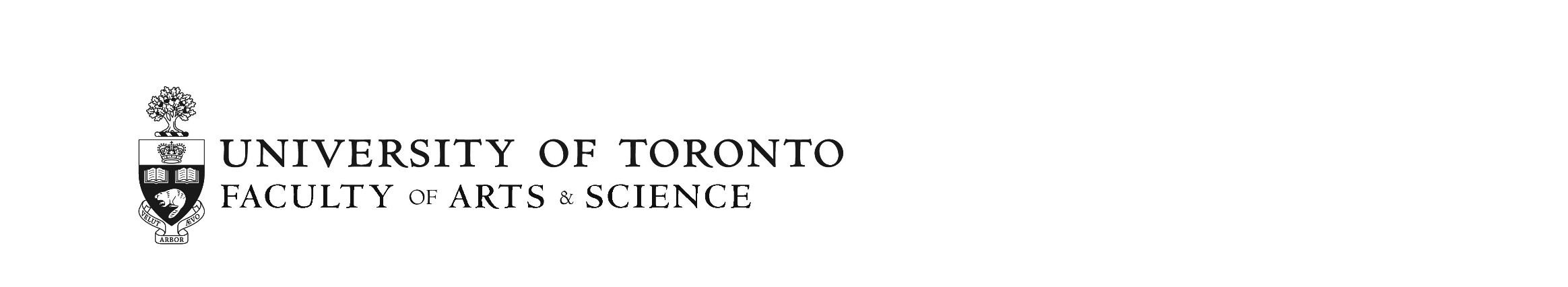 Research Opportunity Program (ROP)Application for Faculty: 2020-2021Description of Opportunity:The Research Opportunity Program (ROP) gives faculty from across Arts & Science the chance to engage second- and third-year undergraduate students in their research projects. Faculty gain valuable research assistance and students develop research skills while earning course credit. Details: Faculty fill out a simple application that describes their research project and how students will participate. Faculty offering ROPs receive either $1,500 to $2,000 in research support for their projects, depending on the number of students. Faculty may co-supervise ROPs if appropriate. Historically, more ROPs have been offered in the sciences; we encourage more faculty from Social Sciences and Humanities to consider offering ROPs. Please consult with us to learn more about creative ways to make use of the ROP in your discipline. Deadlines for faculty applications:	Round 1: Monday December 16, 2019. All Summer 2020 ROP proposals must be submitted by this deadline. 	Round 2: Monday February 24, 2020 Faculty Eligibility: Arts & Science faculty with continuing undergraduate appointments at St. George, and those faculty with continuing appointments in Divisions that offer A&S undergraduate programs, are eligible to apply in Round 1 and Round 2. Faculty members that hold U of T appointments in divisions that do not offer A&S undergraduate programs are eligible to apply in Round 2 only. Consultation: For consultation and feedback on new ROP ideas, faculty are encouraged to reach out to Nicholas Rule, Acting Vice-Dean, Undergraduate at vicedeanundergrad.artsci@utoronto.ca.
Faculty Application Process: Please fill out this application form, keeping to the word limits. Send the completed application form to your Chair/program director for review and approval. Once approved, the Chair/program director submits the proposal via email to undergraduate.artsci@utoronto.ca by the deadline.New ROP applications are considered by the multi-disciplinary ROP Advisory Committee, who offer feedback when appropriate.  The Office of the Dean will collect all student applications to the proposed ROP and send the applications to the faculty supervisor who will decide which students to accept. 
PART I – Applicant InformationLast Name:  First Name:UTOR Email Address:Appointment Status: Appointed in department or program: 
Part II – Project SummaryTitle of Research Project: Description of proposed ROP Please provide a brief project description for the purposes of advertising your ROP to prospective students. (50 words or less) Number of 299Y1 student spots: 				
Number of 399Y1 student spots: 
For every ROP299Y student a professor accepts, they may also accept an ROP399Y student, up to a maximum of 6 students total. Faculty with 1-3 students will receive a $1,500 research stipend; those with 4-6 will receive $2,000 of a research stipend. These funds are meant to directly support the faculty research project in which the ROP students are engaged. Funds are not to be used for extra-curricular activities or activities beyond the scope of the research project.  This ROP is:  □  A continuation of a previous proposal□   A new proposal This ROP will take place in: □   Summer 2020□   Fall/Winter 2020-2021Part III – Proposed Project Outline the project’s objectives and methodology. In the methodology, describe how the students will participate in the project and what academic outcomes the students can expect to gain from their participation. Please write the objectives and methodology in clear language that both the ROP adjudication committee and prospective students can understand. (500-600 words)Does this project require ethics approval? ☐yes	If yes, please provide REB approval as an attachment to your application☐noREB protocol number: _____________If an application is in process, which REB are you applying to? ____________Marking Scheme: 
Use the chart below to list and briefly describe all assignments and due dates. Note that 50% of the total grade must be written work (including research posters). Please ensure that your marking scheme is complete (i.e. due dates, mark weights, correct totals to 100%).What selection criteria and process will be used to choose students for participation in the proposed project?The Office of the Dean will collect all student applications to the proposed ROP and send the applications to the faculty supervisor. The faculty supervisor is then responsible for selecting and notifying successful applicants. (100-200 words)AssessmentBrief Description of the AssessmentDue DateWeighte.g. Literature Review May 2115% e.g. ROP Poster Fair Poster & PresentationLast day of term 20% 